Консультация для родителей.«В игры играем, память развиваем»Помните, память ребенка - это его интерес. Поддерживайте интерес к объекту познания и самой деятельности и тем самым обеспечите запоминание материала.Способствуйте детскому экспериментированию, исследованиюдошкольником объектов, в ходе которого у него появляются интеллектуальные чувства (удивление, удовлетворение, сомнение), способствующиевозникновению интереса.Не перегружайте ребенка излишне эмоционально окрашеннымматериалом (например, после просмотра спектакля ребенок вспоминает лишь 1-2 реплики, что свидетельствует не о его плохой памяти, а об эмоциональнойперегрузке).Организовывайте режим дня ребенка. Это поможет ему выполнять одни и те же действия в повторяющихся ситуациях в одно и то же время. Организация жизни ребенка, таким образом, является важнейшим средством развитиянепроизвольного внимания и памяти .Побуждайте ребенка к сознательному воспроизведению его опыта в игре, продуктивной и речевой деятельности путем постановки цели "Вспомни".Развивайте произвольное запоминание. Важно, чтобы требование запомнить было вызвано потребностями той деятельности, в которую включен и дошкольник. Ребенок должен понимать, зачем нужно запомнить.Не "злоупотребляйте" механическим заучиванием стихов, не заставляйте ребенка заучивать неимоверное количество четверостиший. Склоняйтесь к заданиям на содержательный пересказ текста.Развивайте волю дошкольника, мышление, внимание, воображение, что создает благоприятную ситуацию развития образной, словесно-логическойпамяти.Комплекс заданий и упражнений для развития памяти. Развитие слуховой памяти.Прочитать слова  для  запоминания на слух: лампа, яблоко, карандаш, гроза, утка, обруч, мельница, попугай, листок. Ребенок должен воспроизвести эти слова. Развитие зрительной памяти.Показать и прочитать написанные слова: самолет, чайник, бабочка, ноги, бревно, свеча, тачка, книга, малина и другие. Дети воспроизводят слова. Игра «Повтори за мной»Ведущий сидит за столом, дети стоят вокруг него. Ведущий простукивает определенный ритм концом карандаша по столу. Один из детей повторяет ритм.Ведущий спрашивает: «Правильно ли повторил?» Если кто-то считает, что неправильно, он предлагает свою версию. Игра «Запомни движения».            Ведущий показывает детям движения, состоящие из 3-4 действий. Дети должны повторить эти действия сначала в том порядке, что показал воспитатель, а затем в обратном порядке.             Игра «Художник».Из группы детей выбираются 2 ребенка, остальные – зрители. Один из выбранных «художник», другой показывает картинку с игрушками. «Художник внимательно смотрит картинку своего «заказчика», затем отворачивается и по памяти рисует то, что изображено «заказчиком».Упражнения на развитие памяти.1.Постарайся запомнить следующие пары слов:        рыба –вода снег - зимасапог- нога буквы – книга письмо – почта стол – пи2. Запомни предметы, нарисованные на картинке. Закрой ее. Постарайся перечислить все предметы.А теперь послушай только первые слова и постарайся назвать к ним их парные словаПосмотри на картинки и найди лишне: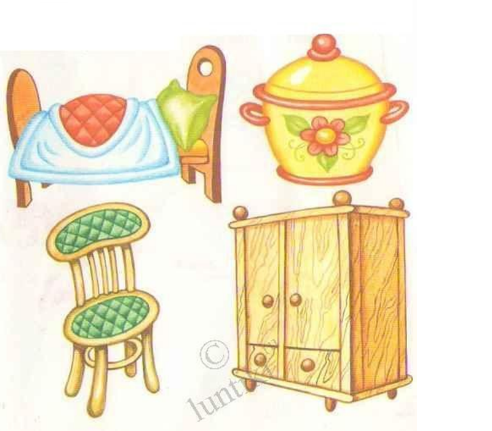 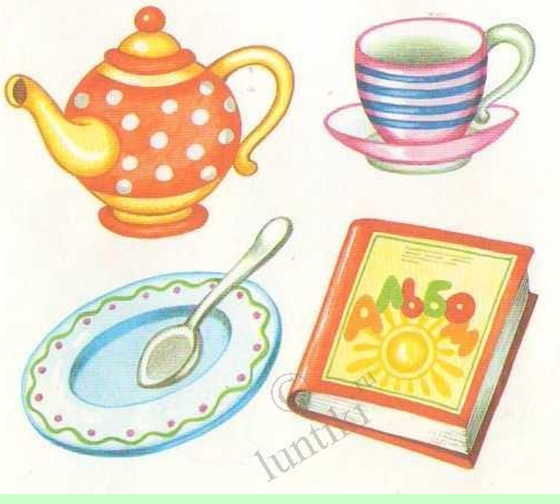 Упражнение “Фигуры из спичек ( Тренировка зрительной памяти)Вариант 1.	Для этой ассоциативной игры нужна команда. Если вы занимаетесь с одним малышом, подключите старших братьев и сестер, бабушек и дедушек, сами поиграйте с ребенком.Предположим, вы играете вдвоем. Попросите малыша закрыть глаза, а в это время выложите на столе фигуру (для начала – квадрат из 4 спичек) и накройте ее листом бумаги. Предупредите ребенка, что он будет видеть сделанное вами всего мгновение. Нужно быть внимательным! Затем поднимите лист бумаги на 1-2секунды и снова накройте фигуру. Попросите малыша закрыть глаза и вспомнить, что было сделано из спичек. Теперь он должен сам выложить из спичек “сфотографированную” фигуру. После завершения работы вместе проверьте, совпадают ли ваши фигуры.	Постепенно количество спичек вфигурах увеличивается (следующими могут быть, скажем, домик из 6 спичек, лесенка из 7 спичек, зигзаг из 8 спичек и т. д.) Если играет несколько детей, они меняются ролями(один выкладывает фигуры, другой “фотографирует” и воспроизводит, затем наоборот). По мере повторения тренировки предлагаетсядобавить к количеству и месту расположения еще и цвет (можно воспользоваться цветными тщетными палочками или просто покрасить спички, скажем,фломастерами). Переходить к следующему упражнению можно тогда, когда ребенок без труда удерживает в воображении 10 спичек.Вариант 2. Это усложненный вариант игры. Основная задача тренировки – научить ребенка видеть главное и подмечать особенности. Вы диктуете слова, а ребенок выкладывает из спичек образ, который эти слова у него вызывают.Спичек потребуется много (200 – 300 шт.), приготовьте несколько коробков. Если нужно, спички можно ломать.Нужно стремиться к тому, чтобы изображение из спичек было похоже на предмет, который обозначает данное слово. Главное – чтобы по выполненному изображению можно было вспомнить через некоторое время, что же оно обозначает. Приведите примеры, выложите что-нибудь из спичек, поясняя свой выбор. Скажем, слово “солнце” легко ассоциируется с расходящимися во всестороны лучиками, “гром” – с зигзагом- молнией (сверкает молния и гремит гром). А вот как при проведении тренировочных упражнений малыши изображали птичку: у кого-то это слово ассоциировалось с изображениемраскрытого клювика (при помощи 2 или 4 спичек), у других – с силуэтом “чайка” (ломаная линия из 4 спичек или из 2 спичек и половинки для изображенияклювика). Бывают и более сложные ассоциации.(Например, слово “трактор” может вызвать образ ломанной линии от звука “р-р-р”). Чтобы малыш не растерялся, для начала возьмите слова полегче (“дом”, “окошко”, “цветок”, “кровать”), затем задания усложняйте. Слова диктуйте с паузой в 1 минуту.После прочтения всех слов ребенок должен их воспроизвести, глядя насоставленные им картинки-образы. Сначала слов должно быть немного, чтобымалыш справлялся с заданием и радовался своим успехам. Если все идет хорошо, количество слов и темп работы увеличивается.